Муниципальный контракт № 0820300018121000080-1«на благоустройство общественных территорий в микрорайоне Белая речка по ул. Киевская, 2 А, г. Дальнереченск, Приморский край и в микрорайоне Каменушка по ул. Ясная, 21, г. Дальнереченск, Приморский край»Идентификационный код закупки:    в план - графике   213250601014125060100100190004299244в извещении          213250601014125060100100190014299244 город Дальнереченск                                                                                                                            «30» апреля 2021г.Муниципальное казенное учреждение «Управление жилищно-коммунального хозяйства Дальнереченского городского округа», именуемое в дальнейшем «Заказчик», в лице начальника управления  Ибрагимова Эдуарда Искандаровича, действующего  на основании Устава, с одной стороны, и Общество с ограниченной ответственностью «Архимет», единственный участник электронного аукциона № 0820300018121000080  именуемый  в дальнейшем «Подрядчик», в лице директора Анастасьева Ярослава Витальевича действующего на основании Устава, с другой стороны, вместе именуемые «Стороны», с соблюдением требований Федерального закона от 05.04.2013  № 44-ФЗ «О контрактной системе в сфере закупок товаров, работ, услуг для обеспечения государственных и муниципальных нужд» (далее – Федеральный закон № 44-ФЗ),  на основании  Протокола электронного аукциона № 0820300018121000080-1 от «19» апреля 2021 года, заключили настоящий муниципальный контракт (далее Контракт) о нижеследующем:ПРЕДМЕТ КОНТРАКТА1.1. Подрядчик обязуется выполнить собственными силами  и средствами  работы по благоустройству общественных территорий в микрорайоне Белая речка по ул. Киевская, 2 А, г. Дальнереченск, Приморский край и в микрорайоне Каменушка по ул. Ясная, 21, г. Дальнереченск, Приморский край, в дальнейшем именуемые «Работы»  в сроки, предусмотренные Контрактом, с учетом графика выполнения строительно-монтажных работ (Приложение №2).1.2. Перечень    работ    и    требования    к    работам    определены  в Техническом задании (Приложение №1),  являющимися неотъемлемой частью настоящего Контракта.               1.3. Работы по благоустройству общественных территорий в микрорайоне Белая речка по ул. Киевская, 2 А, г. Дальнереченск, Приморский край и в микрорайоне Каменушка по ул. Ясная, 21, г. Дальнереченск, Приморский край, должны  проводиться в соответствии с  требованиями  необходимых мероприятий по охране труда, охране окружающей среды, защите зеленых насаждений, пожарной безопасности и  сохранности объектов, несет ответственность за нарушение указанных требований, в предусмотренном настоящим Контрактом порядке и сроки.Работы должны производиться в соответствии с действующими нормативно-правовыми актами Российской Федерации с соблюдением техники безопасности, охраны труда, противопожарных, санитарно-гигиенических и экологических норм и правил, в предусмотренном настоящим Контрактом порядке и сроки.              1.4. Место выполнения работ: Общественные территории – в микрорайоне Белая речка по ул. Киевская, 2 А, и в микрорайоне Каменушка по ул. Ясная, 21, г. Дальнереченск, Приморский край.СРОКИ ВЫПОЛНЕНИЯ РАБОТ      2.1. Работы, предусмотренные настоящим Контрактом, осуществляются Подрядчиком в следующие  календарные  сроки:  Срок выполнения работ: С  момента заключения муниципального контракта до 31 августа  2021 года,согласно графика выполнения работ.  Подрядчик в праве досрочно выполнить работы по согласованию с Заказчиком.СТОИМОСТЬ РАБОТ И ПОРЯДОК РАСЧЕТОВ	3.1. Цена по настоящему Контракту определяется на основании протокола электронного аукциона № 0820300018121000080-1 от «19» апреля 2021 года и включает в себя все расходы Подрядчика, уплату налогов, сборов и другие обязательные платежи и расходы связанные с исполнением Контракта.3.1.2. Оплата по Контракту осуществляется в рублях Российской Федерации. 3.2. Цена по настоящему Контракту, составляет 1 603 881 (один миллион шестьсот три тысячи восемьсот восемьдесят один) рубль  58  копеек за счет средств бюджета  Дальнереченского городского округа, НДС не предусмотрен.Цена Контракта устанавливается в российских рублях и включает в себя все расходы Подрядчика, необходимые для исполнения Контракта, в том числе (при необходимости): стоимость выполнения работ, стоимость материала, гарантийные обязательства, доставку, хранение, погрузо-разгрузочные, транспортные расходы, сборку, утилизацию мусора и упаковки, стоимость оплаты труда работников, расходы на страхование, уплату налогов, сборов, таможенных пошлин, другие обязательные платежи в соответствии с действующим законодательством Российской Федерации, а также иные платежи и расходы, которые необходимо понести Подрядчику для исполнения настоящего Контракта.3.2.1. Цена Контракта является твердой и изменению не подлежит, за исключением случаев, предусмотренных ст. 34 и ст. 95 Закона № 44-ФЗ и настоящим Контрактом.3.2.1.1. Изменение цены предусмотрено в следующих случаях:а) при снижении цены Контракта без изменения предусмотренных Контрактом объема работы, качества выполняемой работы и иных условий Контракта;б) если по предложению Заказчика увеличиваются предусмотренные Контрактом объем работы не более чем на десять процентов или уменьшаются предусмотренные Контрактом объем выполняемой работы не более чем на десять процентов. При этом по соглашению сторон допускается изменение с учетом положений бюджетного законодательства Российской Федерации цены Контракта пропорционально дополнительному  объему работы исходя из установленной в Контракте цены работы, но не более чем на десять процентов цены Контракта. При уменьшении предусмотренных Контрактом объема работы стороны Контракта обязаны уменьшить цену Контракта исходя из цены работы.            3.3. Для оплаты фактически выполненных работ  Подрядчик представляет Заказчику следующие документы: -счет или счёт-фактуру на бумажном носителе, в случае если Подрядчик в соответствии с Налоговым кодексом РФ является плательщиком НДС,   - акт о приемке выполненных работ и справку о стоимости выполненных работ и затрат унифицированные формы КС- 2 и КС-3 (утвержденные Постановлением Госкомстата РФ №100 от 11.11.1999 г.), - сертификаты соответствия (в случае, если материал не подлежит сертификации – паспорта изделий (материалов)), заверенные Подрядчиком. 3.4. Оплата за выполненные в рамках настоящего Контракта Работы производится Заказчиком в течение 15 (пятнадцати) рабочих дней с даты подписания Заказчиком акта о приемке выполненных работ и справки о стоимости выполненных работ и затрат, составленные по унифицированным формам КС-2 и КС-3 (утвержденных Постановлением Госкомстата РФ №100 от 11.11.1999 г.).Сумма, подлежащая по настоящему Контракту уплате Заказчиком юридическому лицу или физическому лицу, в том числе зарегистрированному в качестве индивидуального предпринимателя, подлежит уменьшению на размер налогов, сборов и иных обязательных платежей в бюджеты бюджетной системы Российской Федерации, связанных с оплатой Контракта, если в соответствии с законодательством Российской Федерации о налогах и сборах такие налоги, сборы и иные обязательные платежи подлежат уплате в бюджеты бюджетной системы Российской Федерации Заказчиком.  Выплата аванса не предусмотрена.3.4.1. Заказчик вправе в случае невыполнения или ненадлежащего выполнения Подрядчиком обязательств, предусмотренных настоящим Контрактом, уменьшить сумму платежа, подлежащего перечислению Подрядчику, на сумму начисленной неустойки (пеней, штрафов), предусмотренных Контрактом, в связи с неисполнением и/или ненадлежащим исполнением Подрядчиком своих контрактных обязательств.4.ОБЯЗАННОСТИ ПОДРЯДЧИКА4.1.Подрядчик обязан:4.1.1. Обеспечить производство работ в полном соответствии с требованиями настоящего контракта и действующих нормативно-технических документов, согласно утвержденному техническому заданию.4.1.2. Обеспечить при проведении работ соблюдение требований техники безопасности, противопожарной и экологической безопасности, требований других нормативно-технических документов.4.1.3. Немедленно известить Заказчика и до получения от него указаний приостановить работы при обнаружении:- возможных неблагоприятных для Заказчика последствий выполнения его указаний о способе исполнения работы;- иных не зависящих от Подрядчика обстоятельств, угрожающих годности или прочности результатов выполняемой работы либо создающих невозможность ее завершения в срок.4.1.4. Обеспечить своевременное устранение недостатков и дефектов, выявленных при приемке работ, за свой счет.4.1.5. Предоставлять при необходимости по требованию экспертной организации, привлеченной Заказчиком для принятия результатов работы, дополнительные материалы, относящиеся к условиям исполнения Контракта и отдельным этапам исполнения Контракта.4.1.6. Выполнить иные обязательства, предусмотренные настоящим Контрактом и действующим законодательством Российской Федерации. 4.2. Подрядчик вправе:-требовать своевременного подписания Заказчиком  акта сдачи-приемки работ по настоящему Контракту;-требовать своевременной оплаты выполненных работ в соответствии с подписанным Сторонами актом сдачи-приемки работ;- участвовать во всех проверках, проводимых Заказчиком;- исполнять полученные в ходе работ указания Заказчика, если они не противоречат условиям настоящего Контракта;- выполнять иные обязательства, предусмотренные настоящим Контрактом и действующим законодательством Российской Федерации.5. ОБЯЗАННОСТИ   ЗАКАЗЧИКА	5.1. Заказчик вправе:- в любое время проверять ход и качество выполнения работ по настоящему Контракту, не вмешиваясь  в деятельность Подрядчика;- требовать от Подрядчика надлежащего выполнения обязательств в соответствии с Техническим заданием (Приложение № 1).	5.2.  Заказчик обязан:- произвести приемку работ в сроки, предусмотренные настоящим  Контрактом;- осуществлять технический надзор за выполнением  работ;- своевременно  сообщать в письменной форме Подрядчику о недостатках, обнаруженных в ходе выполнения работ или сдаче-приемке работ;- своевременно принять,  в установленном настоящим Контрактом порядке оплачивать выполнение работ Подрядчика.	5.3. Заказчик не несет ответственности за несоблюдение правил техники безопасности персоналом Подрядчика при производстве работ и не возмещает Подрядчику никаких затрат, связанных с трудовыми увечьями персонала Подрядчика.	5.4. Выполнять иные обязательства, предусмотренные настоящим Контрактом и действующим законодательством Российской Федерации.6. СДАЧА И ПРИЕМКА РАБОТ6.1. Подрядчик уведомляет Заказчика о готовности к передаче результата выполненных Работ в день окончания выполнения работ. Приемка работ по Контракту осуществляются Сторонами в соответствии с Графиком выполнения работ (Приложение № 2 к Контракту).6.2. Подрядчик по исполнению условий Контракта в соответствии с Техническим заданием (Приложение №1 к Контракту), направляет Заказчику в срок не позднее 2 (двух) рабочих дней с момента окончания работ: акт о приемке выполненных работ и справку о стоимости выполненных работ и затрат унифицированные формы КС- 2 и КС-3 (утвержденные Постановлением Госкомстата РФ №100 от 11.11.1999 г.), счет (счет-фактуру) на бумажном носителях.В случае невыполнения Подрядчиком условия о передаче названных документов, Заказчик вправе отказаться от приемки результата выполненной Работы. Предоставление Подрядчиком ненадлежащим образом оформленной документации приравнивается к ее не предоставлению.6.3. Приемка Работ производится Заказчиком в течение 5 (пяти) рабочих дней со дня получения документов, указанных в п.6.2. настоящего Контракта. Указанный в настоящем пункте срок приемки выполненных Работ включает в себя фактическую приемку Работ и их документальное оформление, включающее в себя проверку исполнительной документации, проверку  акта о приемке выполненных работ (форма КС-2) и справки о стоимости выполненных работ и затрат (форма КС-3).При возражениях Заказчика, связанных с отдельными видами Работ, их количеством и/или качеством, Акт: о приемке выполненных работ (форма КС-2) не подписывается.6.4. При наличии оснований, Заказчик в течение 5 (пяти) рабочих дней со дня получения документов, указанных в п.6.2. настоящего Контракта, направляет мотивированный отказ в приемке выполненных Работ.6.5. В случае если в процессе исполнения Контракта будут обнаружены некачественно выполненные Работы, то Подрядчик своими силами и без увеличения стоимости работ обязан переделать Работы для обеспечения их надлежащего качества, без увеличения сроков Работ, предусмотренных настоящим Контрактом. Подрядчик обязан согласовать с Заказчиком разумный срок устранения недостатков.6.6. Подрядчик, ненадлежащим образом выполнивший работы, не вправе ссылаться на то, что Заказчик не осуществлял контроль и надзор за их выполнением.6.7. Для проверки предоставленных Подрядчиком результатов, предусмотренных контрактом, в части их соответствия условиям Контракта Заказчик обязан провести экспертизу. Экспертиза результатов, предусмотренных контрактом, может проводиться заказчиком своими силами или к ее проведению могут привлекаться эксперты, экспертные организации на основании контрактов, заключенных в соответствии с Законом № 44-ФЗ.В случае, если по результатам такой экспертизы установлены нарушения требований Контракта, не препятствующие приемке Работ, в заключении могут содержаться предложения об устранении данных нарушений, в том числе с указанием срока их устранения.6.8. Приемка результатов выполненных Работ оформляется актом и подписывается Заказчиком, со стороны Подрядчика руководителем (либо надлежаще уполномоченным представителем), либо в течение 5 (пяти) рабочих дней с даты получения документов указанных в п.6.2. настоящего Контракта в адрес Подрядчика направляется в письменном виде мотивированный отказ от подписания акта сдачи-приемки выполненных работ.6.9. При просрочке передачи или приемки результатов выполненных Работ риски случайной гибели или случайного повреждения материалов, оборудования, а также результатов выполненных Работ несет Сторона, допустившая просрочку.6.10. Условия производства работ:6.10.1.График выполнения работ устанавливает общие сроки выполнения работ и является  неотъемлемой частью Контракта (Приложение № 2 к Контракту). При выполнении работ, в случае невозможности их производства согласно Графику выполнения работ, Подрядчик по согласованию с Заказчиком вправе внести однократно изменения в данный график путем составления и подписания дополнительного соглашения к Контракту. При внесении таких изменений, конечный срок выполнения работ, указанный в первоначальном графике, изменению не подлежит.Сроки, установленные Графиком выполнения работ, являются основополагающими для исчисления периода просрочки.6.10.2. Заказчик может назначить своего представителя на объект производства Работ, который от имени Заказчика совместно с Подрядчиком осуществляет контроль за их выполнением и качеством производства Работ, а также производит проверку соответствия используемых Подрядчиком материалов условиям настоящего Контракта.6.10.3. Подрядчик обязан известить Заказчика о готовности скрытых работ. Подрядчик приступает к выполнению последующих работ только после приемки Заказчиком скрытых работ и составления актов освидетельствования этих работ. Если закрытие работ выполнено без подтверждения Заказчика, в случае, когда он не был информирован об этом, по требованию Заказчика Подрядчик обязан за свой счет вскрыть любую часть скрытых работ согласно указанию Заказчика, а затем восстановить ее за свой счет.6.10.4. Промежуточная приемка выполненных работ не снимает с Подрядчика ответственность за сохранность данных работ до момента окончательной приемки всех работ по настоящему Контракту. Подрядчик должен за свой счет обеспечивать поддержание выполненных работ в том же состоянии, что и на момент промежуточной приемки по акту освидетельствования скрытых работ, до момента окончательной приемки всех работ, за исключением действия обстоятельств непреодолимой силы.6.10.5. В случае если Заказчиком будут обнаружены некачественно выполненные работы, то Подрядчик за свой счет обязан в срок, установленный Заказчиком, переделать эти работы для обеспечения их надлежащего качества.6.10.6. При отказе или уклонении Подрядчика от составления или подписания акта обнаружения некачественно выполненных работ, дефектов и недоделок Заказчик составляет односторонний акт по фиксированию дефектов и недоделок и их характеру. Уклонением в целях настоящего Контракта понимаются такие действия Подрядчика, когда при уведомлении Подрядчика о необходимости составления и (или) подписания акта обнаружения дефектов и недоделок, Подрядчик в установленный в уведомлении срок не произвел необходимые действия. 6.10.7. Подрядчик гарантирует обеспечение материалами всего комплекса работ по предмету настоящего Контракта в соответствии с Техническим заданием (Приложение № 1 к настоящему Контракту), Локальным сметным расчетом (Приложение к Контракту), используемых при выполнении работ.Применяемые материалы должны быть новыми, не бывшими в употреблении, имеющими сертификаты (паспорта) качества при наличии данных материалов в Едином перечне продукции, подлежащей обязательной сертификации в соответствии с Постановлением Правительства Российской Федерации от 01.12.2009 № 982.Материалы (конструкции), используемые при выполнении работ, должны быть доставлены к месту производства Работ в неповрежденном виде.6.10.8. С момента начала работ и до их завершения Подрядчик ведет общий журнал работ (по форме КС-6), в котором отражает технологию, сроки, качество и условия  производства работ.Заказчик проверяет и своей подписью подтверждает записи в журнале, указывает на недостатки при проведении работ, устанавливает сроки по устранению замечаний. Подрядчик обязан устранить недостатки, указанные Заказчиком, в установленный Заказчиком и технологически возможный срок.Общий журнал работ по форме КС-6 должен быть прошнурован, пронумерован, на титульном листе должны находиться подписи ответственных лиц, также документ должен быть скреплен печатью выдавшей его строительной организации. После окончания ремонтных работ общий журнал работ подлежит передаче Заказчику на хранение.6.10.9. В случае нарушения благоустройства в ходе выполнения работ по настоящему Контракту Подрядчик собственными силами восстанавливает нарушенное благоустройство с вывозом строительного мусора с территории производства Работ, за свой счет.ГАРАНТИЙНЫЕ ОБЯЗАТЕЛЬСТВА7.1. Обеспечение гарантийных обязательств – установлено.7.1.1. Обеспечение гарантийных обязательств Подрядчиком предоставляется после заключения муниципального контракта в срок до подписания документа о приемке результатов исполнения контракта  согласно ч. 7.1. ст. 94 Федерального закона № 44-ФЗ.           7.2. Срок гарантийных обязательств – 36 месяцев  с момента подписания акта выполненных работ.Гарантийные обязательства могут обеспечиваться предоставлением банковской гарантии, выданной банком и соответствующей требованиям статьи 45 Федерального закона № 44-ФЗ, или внесением денежных средств на указанный Заказчиком счет, на котором в соответствии с законодательством Российской Федерации учитываются операции со средствами, поступающими Заказчику. Способ обеспечения гарантийных обязательств, срок действия банковской гарантии определяются в соответствии с требованиями Федерального закона № 44-ФЗ участником закупки, с которым заключается Контракт, самостоятельно. При этом срок действия банковской гарантии должен превышать предусмотренный Контрактом срок исполнения обязательств, которые должны быть обеспечены такой банковской гарантией, не менее чем на один месяц, в том числе в случае его изменения в соответствии со статьей 95 Федерального закона № 44-ФЗ.            7.3. Размер обеспечения гарантийных обязательств 5 % от начальной (максимальной) цены Контракта, что составляет 80194 (восемьдесят тысяч сто девяносто четыре) рубля 08 копеек.7.4. Гарантийный срок продлевается на период, в течение которого Заказчик не мог пользоваться результатом выполненных Работ из-за обнаруженных в ней недостатков, при условии, что Подрядчик был письменно извещен Заказчиком об обнаружении недостатков в срок, предусмотренный п.7.5 настоящего Контракта.7.5. Извещение о выявленных недостатках направляется Заказчиком Подрядчику в течение 3 (трех) рабочих дней со дня их обнаружения.7.6. В случае предъявления Заказчиком требования о безвозмездном устранении недостатков выполненных работ они должны быть устранены Подрядчиком в течение 5 (пяти) рабочих дней с момента получения данного требования.7.7. Заказчик вправе устранять недостатки выполненных Подрядчиком Работ самостоятельно или с привлечением третьих лиц и требовать от Подрядчика возмещения расходов на их устранение.Подрядчик обязан возместить расходы Заказчика на устранение недостатков выполненных Работ в течение 10 (десяти) рабочих дней с момента получения такого требования. Расходы подлежат возмещению при условии представления Заказчиком подтверждающих их документов. 7.8. Если отступления от условий настоящего Контракта или иные недостатки результата выполненных Работ не были устранены в установленный настоящим Контрактом срок, либо являются существенными и неустранимыми, Заказчик вправе отказаться от исполнения настоящего Контракта и потребовать возмещения причиненных убытков.7.9. Требования к гарантии качества выполненных работ, а также требования к гарантийному сроку (гарантийные обязательства) обеспечиваются Подрядчиком посредством предоставления банковской гарантии, выданной банком и соответствующей требованиям статьи 45 Закона № 44-ФЗ, или внесением денежных средств на указанный Заказчиком счет, на котором в соответствии с законодательством Российской Федерации учитываются операции со средствами, поступающими Заказчику.7.10. Возврат Подрядчику денежных средств, внесенных им на счет Заказчика в качестве обеспечения гарантийных обязательств, осуществляется при условии надлежащего исполнения Подрядчиком обязательств, предусмотренных Контрактом, в течение 15 (пятнадцати) дней с даты истечения срока гарантийный обязательств, указанных в пункте 7.2. настоящего Контракта.ОТВЕТСТВЕННОСТЬ СТОРОН ЗА НЕИСПОЛНЕНИЕ ОБЯЗАТЕЛЬСТВ                   8.1. Стороны несут ответственность за неисполнение или ненадлежащее исполнение своих обязательств по настоящему Контракту, в том числе за неполное и (или) несвоевременное исполнение своих обязательств по Контракту, в соответствии с положениями Гражданского кодекса Российской Федерации, Закона № 44-ФЗ, в порядке установленном Правилами, утвержденными постановлением Правительства Российской Федерации от 30.08.2017 № 1042, за исключением случаев, если законодательством Российской Федерации установлен иной порядок начисления штрафов.                  8.2.В случае просрочки исполнения Заказчиком обязательств, предусмотренных Контрактом, касающихся своевременной оплаты выполненных работ Подрядчик вправе потребовать уплаты неустоек (пеней).                  8.2.1.Пеня начисляется за каждый день просрочки исполнения обязательства, предусмотренного Контрактом, начиная со дня, следующего после дня истечения установленного Контрактом срока исполнения обязательства. Такая пеня устанавливается Контрактом в размере одной трехсотой действующей на дату уплаты пеней ключевой ставки Центрального банка Российской Федерации от не уплаченной в срок суммы.                8.3.В случае просрочки исполнения Подрядчиком обязательств (в том числе гарантийного обязательства), предусмотренных Контрактом, а также в иных случаях неисполнения или ненадлежащего исполнения Подрядчиком обязательств, предусмотренных Контрактом, Заказчик направляет Подрядчику требование об уплате неустоек (штрафов, пеней).               8.3.1.Пеня начисляется за каждый день просрочки исполнения Подрядчиком обязательства, предусмотренного Контрактом, начиная со дня, следующего после дня истечения установленного Контрактом срока исполнения обязательства, и устанавливается Контрактом в размере одной трехсотой действующей на дату уплаты пени ключевой ставки Центрального банка Российской Федерации от цены Контракта(отдельного этапа исполнения контракта), уменьшенной на сумму, пропорциональную объему обязательств, предусмотренных Контрактом (соответствующим отдельным этапом исполнения контракта) и фактически исполненных Подрядчиком, за исключением случаев, если законодательством Российской Федерации установлен иной порядок начисления пени.               8.3.2.Штрафы начисляются за неисполнение или ненадлежащее исполнение Подрядчиком обязательств, предусмотренных Контрактом, за исключением просрочки исполнения Подрядчиком обязательств (в том числе гарантийного обязательства), предусмотренных Контрактом. Размер штрафа устанавливается Контрактом в порядке, установленном Правительством Российской Федерации, за исключением случаев, если законодательством Российской Федерации установлен иной порядок начисления штрафов (ч. 8 ст. 34 Закона № 44-ФЗ).               8.3.3. За каждый факт неисполнения или ненадлежащего исполнения подрядчиком обязательств, предусмотренных контрактом, заключенным по результатам определения поставщика (подрядчика, исполнителя) в соответствии с пунктом 1 части 1 статьи 30 Закона  №44-ФЗ, за исключением просрочки исполнения обязательств (в том числе гарантийного обязательства), предусмотренных контрактом, размер штрафа устанавливается в размере 1 процента цены контракта (этапа) -  5000,00 рублей.               8.3.4. За каждый факт неисполнения или ненадлежащего исполнения подрядчиком обязательств, предусмотренных контрактом, заключенным с победителем закупки (или с иным участником закупки в случаях, установленных Законом № 44-ФЗ), предложившим наиболее высокую цену за право заключения контракта, размер штрафа рассчитывается в порядке, установленном Правилами, утвержденными постановлением Правительства Российской Федерации от 30.08.2017 № 1042, за исключением просрочки исполнения обязательств (в том числе гарантийного обязательства), предусмотренных контрактом, и устанавливается в следующем порядке:а)в случае, если цена контракта не превышает начальную (максимальную) цену контракта:- 10 процентов начальной (максимальной) цены контракта, если цена контракта не превышает 3 млн. рублей;- 5 процентов начальной (максимальной) цены контракта, если цена контракта составляет от 3 млн. рублей до 50 млн. рублей (включительно);- 1 процент начальной (максимальной) цены контракта, если цена контракта составляет от 50 млн. рублей до 100 млн. рублей (включительно);б) в случае, если цена контракта превышает начальную (максимальную) цену контракта:- 10 процентов цены контракта, если цена контракта не превышает 3 млн. рублей;- 5 процентов цены контракта, если цена контракта составляет от 3 млн. рублей до 50 млн. рублей (включительно);- 1 процент цены контракта, если цена контракта составляет от 50 млн. рублей до 100 млн. рублей (включительно).                 8.3.5.	За каждый факт неисполнения или ненадлежащего исполнения поставщиком (подрядчиком, исполнителем) обязательства, предусмотренного контрактом, которое не имеет стоимостного выражения, размер штрафа устанавливается (при наличии в контракте таких обязательств) в следующем порядке:а) 1000 рублей, если цена контракта не превышает 3 млн. рублей;б) 5000 рублей, если цена контракта составляет от 3 млн. рублей до 50 млн. рублей (включительно);в) 10000 рублей, если цена контракта составляет от 50 млн. рублей до 100 млн. рублей (включительно);г) 100000 рублей, если цена контракта превышает 100 млн. рублей.                   8.3.6. За каждый факт неисполнения заказчиком обязательств, предусмотренных контрактом, за исключением просрочки исполнения обязательств, предусмотренных контрактом, размер штрафа устанавливается в следующем порядке:а) 1000 рублей, если цена контракта не превышает 3 млн. рублей (включительно);б) 5000 рублей, если цена контракта составляет от 3 млн. рублей до 50 млн. рублей (включительно).  8.4.	Общая сумма начисленных штрафов за ненадлежащее исполнение Заказчиком обязательств, предусмотренных Контрактом, не может превышать цену Контракта               8.5.	Общая сумма начисленных штрафов за неисполнение или ненадлежащее исполнение Подрядчиком обязательств, предусмотренных Контрактом, не может превышать цену Контракта              8.6.	Сторона освобождается от уплаты неустойки (штрафа, пени), если докажет, что неисполнение или ненадлежащее исполнение обязательства, предусмотренного Контрактом, произошло вследствие непреодолимой силы или по вине другой Стороны.             8.6.1.	Сторона, для которой создалась невозможность выполнения обязательств по Контракту, обязана в течение 3 (трех) дней известить другую сторону о наступлении и прекращении вышеуказанных обстоятельств. Несвоевременное извещение об этих обстоятельствах лишает, соответствующую сторону права ссылается на них в будущем.             8.6.2.	Обязанность доказать наличие обстоятельств непреодолимой силы лежит на Стороне Контракта, не выполнившей свои обязательства по Контракту.             8.7.	В случае если Заказчик понес убытки вследствие ненадлежащего исполнения Подрядчиком своих обязательств по настоящему Контракту, Подрядчик обязан возместить такие убытки Заказчику независимо от уплаты неустойки.            8.8.Уплата неустойки и возмещение убытков, связанных с ненадлежащим исполнением Сторонами своих обязательств по настоящему Контракту, не освобождают нарушившую условия Контракта Сторону от исполнения взятых на себя обязательств.9. ИЗМЕНЕНИЕ УСЛОВИЙ КОНТРАКТА	     9.1. Изменение существенных условий Контракта при его исполнении не допускается, за исключением их изменения по соглашению сторон в следующих случаях:1) возможность изменения условий Контракта предусмотрена проектом Контракта:а) при снижении цены контракта без изменения предусмотренных контрактом объема работы, качества выполняемой работы и иных условий Контракта;б) если по предложению заказчика увеличивается предусмотренный Контрактом объем работы не более чем на десять процентов или уменьшается предусмотренный Контрактом объем работы не более чем на десять процентов. При этом по соглашению Сторон допускается изменение с учетом положений бюджетного законодательства Российской Федерации цены Контракта пропорционально дополнительному объему работы исходя из установленной в Контракте цены единицы работы, но не более чем на десять процентов цены контракта. При уменьшении предусмотренного Контрактом объема работы стороны Контракта обязаны уменьшить цену контракта исходя из цены единицы работы. 2) в случаях, предусмотренных пунктом 6 статьи 161 Бюджетного кодекса Российской Федерации, при уменьшении ранее доведенных до Заказчика как получателя бюджетных средств лимитов бюджетных обязательств. При этом Заказчик в ходе исполнения Контракта обеспечивает согласование новых условий Контракта, в том числе цены и (или) сроков исполнения Контракта и (или) объема работы, предусмотренных Контрактом.	     9.2. В установленных пунктом 6 части 1 статьи 95 Закона случаях сокращение объема работы при уменьшении цены Контракта осуществляется в соответствии с методикой, утвержденной Правительством Российской Федерации.           9.3. В установленных пунктом 6 части 1 статьи 95 Закона случаях принятие Заказчиком решения об изменении Контракта в связи с уменьшением лимитов бюджетных обязательств осуществляется исходя из соразмерности изменения цены Контракта и объема работы.	     9.4. При исполнении Контракта не допускается перемена Подрядчика, за исключением случая, если новый подрядчик является правопреемником подрядчика по такому контракту вследствие реорганизации юридического лица в форме преобразования, слияния или присоединения.           9.5. В случае перемены Заказчика, права и обязанности Заказчика, предусмотренные Контрактом, в соответствии с частью 6 статьи 95 Закона переходят к новому Заказчику.           9.6. При исполнении Контракта по согласованию Заказчика с Подрядчиком допускается выполнение работы, качество, технические и функциональные характеристики (потребительские свойства) которых являются улучшенными по сравнению с качеством и соответствующими техническими и функциональными характеристиками, указанными в Контракте. В этом случае соответствующие изменения вносятся заказчиком в реестр контрактов, заключенных заказчиком.10. ФОРС-МАЖОРНЫЕ ОБСТОЯТЕЛЬСТВА	10.1. Стороны освобождаются от ответственности за частичное или полное неисполнение обязательств по настоящему Контракту, если неисполнение явилось следствием природных явлений, действий внешних, объективных факторов и прочих обстоятельств непреодолимой силы, за которые стороны не отвечают, и предотвратить неблагоприятное воздействие которых они не имеют возможности.	10.2.  Сторона, для которой надлежащее исполнение обязательств оказалось невозможным вследствие возникновения обстоятельств  непреодолимой силы, обязана в течение 10 календарных дней с даты возникновения таких обязательств уведомить в письменной форме другую  Сторону об их возникновении, виде и возможной продолжительности их действия.	10.3. Если обстоятельства, указанные в п. 10.1. настоящего Контракта, будут длиться более 30  дней с даты соответствующего уведомления, Стороны вправе расторгнуть настоящий Контракт без требования возмещения убытков, понесенных в связи с наступлением таких обязательств.  11. РАЗРЕШЕНИЕ СПОРОВ МЕЖДУ СТОРОНАМИ	11.1. Спорные вопросы, возникающие в ходе исполнения настоящего Контракта, разрешаются  Сторонами путем переговоров, и возникшие договоренности в обязательном порядке фиксируются дополнительным соглашением сторон (или протоколом), которые становятся с момента его подписания неотъемлемой частью Контракта;	11.2.  В случае не достижения договоренности по спорным вопросам, спор, вытекающий из настоящего Контракта, подлежит рассмотрению в Арбитражном суде Приморского края.12. ПРЕКРАЩЕНИЕ  ОТНОШЕНИЙ ПО КОНТРАКТУ 12.1.Все изменения и дополнения оформляются в письменном виде путем подписания Сторонами дополнительных соглашений к Контракту в двух экземплярах для каждой из Сторон. Приложения к настоящему Контракту, Дополнительные соглашения к настоящему Контракту являются его неотъемлемой частью и вступают в силу с момента их подписания Сторонами.12.2.	Стороны Контракта вправе расторгнуть его по взаимному соглашению, по решению суда или в одностороннем порядке по основаниям, предусмотренным гражданским законодательством и в соответствии с положениями частей 8 – 23 статьи 95 Закона № 44-ФЗ.12.3.	Нарушение Контракта Подрядчиком признается существенным в случаях:-	существенное нарушение требований к качеству выполненных работ (обнаружение неустранимых недостатков, недостатков, которые не могут быть устранены без несоразмерных расходов или затрат времени, или выявляются неоднократно, либо проявляются вновь после их устранения, и других подобных недостатков);-	нарушения сроков выполнения работ;-	невыполнение Подрядчиком в разумный срок требования Заказчика об устранении недостатков выполненных работ;-	в случае проведения процедуры ликвидации Подрядчика - юридического лица или наличия решения арбитражного суда о признании Подрядчика банкротом и об открытии конкурсного производства;-	в случае установления факта приостановления деятельности Подрядчика в порядке, предусмотренном Кодексом Российской Федерации об административных правонарушениях.-	в иных случаях, предусмотренных действующим законодательством Российской Федерации.12.4.	Нарушение Контракта Заказчиком признается существенным в случаях:-	нарушения сроков оплаты выполненных работ.Уведомление о расторжении Контракта в одностороннем порядке Заказчик направляет Подрядчику в письменном виде.12.5.	Решение Заказчика об одностороннем отказе от исполнения Контракта вступает в силу и Контракт считается расторгнутым через десять дней с даты надлежащего уведомления Заказчиком Подрядчика об одностороннем отказе от исполнения Контракта.12.5.1. Решение Подрядчика об одностороннем отказе от исполнения Контракта вступает в силу и Контракт считается расторгнутым через десять дней с даты надлежащего уведомления Подрядчиком Заказчика об одностороннем отказе от исполнения Контракта.12.6.	Истечение срока действия Контракта не освобождает Стороны от исполнения обязательств, возникших в период его действия, а также от ответственности за нарушение условий Контракта.13.СРОК ДЕЙСТВИЯ НАСТОЯЩЕГО КОНТРАКТАИ ПОРЯДОК ВНЕСЕНИЯ В НЕГО ИЗМЕНЕНИЙ И ДОПОЛНЕНИЙ        13.1. Настоящий Контракт размещается в ЕИС  и подписывается Сторонами усиленной электронной подписью, в соответствие со ст. 83.2 Федерального закона от 05.04.2013 № 44-ФЗ.         Дополнительно Стороны могут оформить контракт в 2 экземплярах, по одному для каждой из Сторон, имеющих такую же юридическую силу, как и Контракт, заключённый в электронной форме.        13.2. Настоящий Контракт вступает в действие с момента его подписания Сторонами и действует до 31 декабря 2021г. включительно либо до полного исполнения и оплаты, если таковые наступили ранее указанной даты, а в части расчетов и гарантийных обязательств, если таковые установлены - до полного их исполнения Сторонами.        13.3. Контракт не предусматривает отдельных этапов выполнения работ и исполняется в один этап от даты заключения до истечения его срока действия, указанного в пункте 13.2 Контракта, либо до полного исполнения и оплаты, если таковые наступили ранее указанной в пункте 13.2 Контракта даты.14. ОБЕСПЕЧЕНИЕ ИСПОЛНЕНИЯ МУНИЦИПАЛЬНОГО КОНТРАКТА 14.1. Настоящий Контракт заключается только после предоставления Подрядчиком с которым заключается Контракт, обеспечения исполнения Контракта.14.2. Обеспечение исполнения Контракта составляет 5% от цены Контракта и составляет 80194 (восемьдесят тысяч сто девяносто четыре) рубля 08 копеек. Способ обеспечения исполнения Контракта определяется участником закупки, с которым заключается Контракт, самостоятельно. Обеспечение исполнения Контракта может быть предоставлено в виде банковской гарантии или денежных средств.14.3. В случае, если при проведении аукциона цена Контракта снижена на 25% (двадцать пять процентов) и более от начальной (максимальной) цены контракта, победитель аукциона в качестве обеспечения исполнения Контракта предоставляет обеспечение в размере, превышающем в полтора раза размер обеспечения исполнения Контракта, или информацию, подтверждающую добросовестность Подрядчика в соответствии с ч.3 ст.37 Федерального закона от 15.04.2013 № 44-ФЗ, с одновременным предоставлением таким участником обеспечения исполнения Контракта в размере обеспечения исполнения Контракта, указанном в документации о закупке.14.4. Если Подрядчик выбрал форму обеспечения исполнения настоящего Контракта путем внесения денежных средств, денежные средства перечисляются Заказчику по следующим реквизитам:14.5. В банковскую гарантию включается условие о праве Заказчика на бесспорное списание денежных средств со счета гаранта, если гарантом в срок не более чем пять рабочих дней не исполнено требование заказчика об уплате денежной суммы по банковской гарантии, направленное до окончания срока действия банковской гарантии в соответствии с ч. 3 ст. 45 Закона № 44-ФЗ.14.6. Возврат денежных средств, внесенных в качестве обеспечения исполнения настоящего Контракта, осуществляется Подрядчику в течение 15 (пятнадцати) дней с даты исполнения Подрядчиком обязательств, предусмотренных Контрактом по реквизитам Подрядчика, указанным в п. 16 настоящего Контракта.14.7. В ходе исполнения Контракта Подрядчик вправе изменить способ обеспечения исполнения Контракта и (или) предоставить заказчику взамен ранее предоставленного обеспечения исполнения Контракта новое обеспечение исполнения Контракта, размер которого может быть уменьшен в порядке и случаях, которые предусмотрены частями 7.2 и 7.3 статьи 96 Законом № 44-ФЗ. Подрядчик вправе изменить способ обеспечения гарантийных обязательств и (или) предоставить Заказчику взамен ранее предоставленного обеспечения гарантийных обязательств новое обеспечение гарантийных обязательств.14.8. В случае одностороннего отказа от исполнения настоящего Контракта Заказчик вправе списать в свою пользу денежные средства, которые внесены в качестве обеспечения исполнения настоящего Контракта в сумме, соответствующей размеру штрафных санкций. Списание денежных средств в пользу Заказчика происходит после направления Подрядчику уведомления, в котором Заказчик обязан обосновать размер денежных средств, подлежащих списанию в пользу Заказчика.14.9. В случае отзыва в соответствии с законодательством Российской Федерации у банка, предоставившего банковскую гарантию в качестве обеспечения исполнения Контракта, лицензии на осуществление банковских операций Подрядчик обязан предоставить новое обеспечение исполнение Контракта не позднее одного месяца со дня надлежащего уведомления Заказчиком Подрядчика о необходимости предоставить соответствующее обеспечение. Размер такого обеспечения может  быть уменьшен в порядке и случаях, которые предусмотрены частями 7, 7.1, 7.2 и 7.3 статьи 96 Закона № 44-ФЗ. За каждый день просрочки исполнения Подрядчиком обязательства, предусмотренного настоящим пунктом, начисляется пеня в размере, определенном в порядке, установленном в соответствии с разделом 8 настоящего Контракта.15. ЗАКЛЮЧИТЕЛЬНЫЕ ПОЛОЖЕНИЯ15.1. Во всем, что не предусмотрено настоящим Контрактом, Стороны руководствуются действующим законодательством  Российской Федерации.15.2.  Письма, уведомления, которое одна Сторона направляет другой Стороне в соответствии с настоящим Контрактом, направляются в письменной форме почтой или факсимильной связью с последующим предоставлением оригинала. 15.3. Неотъемлемыми приложениями к настоящему Контракту являются:- Приложение № 1 «Техническое  задание».- Приложение № 2 «График выполнения работ».16. ЮРИДИЧЕСКИЕ АДРЕСА, РЕКВИЗИТЫ И ПОДПИСИ СТОРОНПриложение № 1 к муниципальному контракту от  30 апреля 2021 года№ 0820300018121000080-1ТЕХНИЧЕСКОЕ ЗАДАНИЕ«на благоустройство общественных территорий в микрорайоне Белая речка по ул. Киевская, 2 А, г. Дальнереченск, Приморский край и в микрорайоне Каменушка по ул. Ясная, 21, г. Дальнереченск, Приморский край»Предмет (наименование) электронного аукциона: Благоустройство общественных территорий в микрорайоне Белая речка по ул. Киевская, 2 А, г. Дальнереченск, Приморский край и в микрорайоне Каменушка по ул. Ясная, 21, г. Дальнереченск, Приморский крайМесто выполнения работ: Общественные территории – в микрорайоне Белая речка по ул. Киевская, 2 А, и в микрорайоне Каменушка по ул. Ясная, 21, г. Дальнереченск, Приморский крайСрок выполнения работ: С  момента заключения муниципального контракта до 31 августа  2021 года, согласно графика выполнения работ.  Подрядчик в праве досрочно выполнить работы по согласованию с Заказчиком.Подрядчик обязан выполнить комплекс работ согласно настоящему Техническому заданию, в соответствии с требованиями действующих нормативно-правовых актов, регламентирующих производство такого вида работ.Выполняемые работы, равно как и их результат должны соответствовать требованиям и актам законодательства РФ и действующим нормативно-техническим документам и правилам, (в случае указания недействующих ГОСТ, СНИП, СанПин, ТР,ТС, иных нормативных и регулирующих документов – данными документами руководствоваться не требуется. В случае если в документации (в каком-либо документе, входящем в состав документации об аукционе, прикрепленном отдельным файлом к документации) имеется указание на товарный знак, следует читать «товарный знак или эквивалент», либоПри выполнении работ, по согласованию с Заказчиком, могут использоваться материалы, являющиеся эквивалентом и соответствующие техническим характеристикам материалов, указанных в документации. Работы выполняются с использованием материалов и оборудования Подрядчика. Доставка материалов и оборудования осуществляется за счет Подрядчика.Подрядчик обязан при выполнении работ применять материалы, отвечающие современным требованиям. Все материалы, применяемые Подрядчиком, должны быть сертифицированы (если иное не предусмотрено действующими нормами).Товары, используемые при благоустройстве  общественных территорий в микрорайоне Белая речка по ул. Киевская, 2 А, г. Дальнереченск, Приморский край и в микрорайоне Каменушка по ул. Ясная, 21, г. Дальнереченск, Приморский край:Условия выполнения работ: Место выполнения работ согласовывается с Заказчиком. После окончания работ производится приведение в порядок рабочей зоны, уборка мусора, материалов и т.п. Подрядчик должен информировать Заказчика о ходе выполнения работ постоянно.Требования к качеству и безопасности работ:Работы должны производиться в соответствии с:СНиП 12-01-2004 «Организация строительства»;СП 48.13330.2011 «Организация строительства. Актуализированная редакция СНиП 12-01-2004»;СНиП 2.07.01-89 «Градостроительство. Планировка и застройка городских и сельских поселений»;СП 42.13330.2011 «Градостроительство. Планировка и застройка городских и сельских поселений. Актуализированная редакция СНиП 2.07.01-89*»;СНиП 3.01.04-87 «Приемка в эксплуатацию законченных строительством объектов. Основные положения»;СНиП III-10-75 «Правила производства и приемки работ. Благоустройство территорий»;«Требованиями к эксплуатационному состоянию‚ допустимому по условиям обеспечения безопасности дорожного движения» (ГОСТ Р 50597-93. Государственный стандарт Российской Федерации. Автомобильные дороги и улицы. Требования к эксплуатационному состоянию, допустимому по условиям обеспечения безопасности дорожного движения" (утв. Постановлением Госстандарта России от 11.10.1993 N 221), "СП 78.13330.2012. Свод правил. Автомобильные дороги. Актуализированная редакция СНиП 3.06.03-85" (утв. Приказом Минрегиона России от 30.06.2012 N 272), "ВСН 19-89. Правила приемки работ при строительстве и ремонте автомобильных дорог" (утв. Минавтодором РСФСР от 14.07.1989 N НА-18/266), «Методические рекомендации по ремонту и содержанию автомобильных дорог общего пользования» (взамен ВСН 24-88, приняты письмом Росавтодора от 17.03.2004 № ОС-28/1270-ИС)) и иными действующими нормативно-правовыми актами Российской Федерации с соблюдением техники безопасности, охраны труда, противопожарных, санитарно-гигиенических и экологических норм и правил.Требования к оборудованию:Доставка, отгрузка, монтаж, установка, сборка осуществляется силами, транспортом и за счет Подрядчика. Требования к техническим характеристикам и качеству товара:Весь поставляемый и устанавливаемый товар должен соответствовать требованиям безопасности, которые установлены действующим законодательством.Безопасность товара – это безопасность для жизни, здоровья, имущества потребителя и окружающей среды при обычных условиях его использования, хранения, транспортировки и утилизации.Выполнение работ по установке детского игрового и спортивного оборудования осуществлять в соответствии с Техническим регламентом Евразийского экономического союза ТР ЕАЭС 042/2017 «О безопасности оборудования для детских игровых площадок».Гарантийное обслуживание  детского игрового и спортивного оборудования должны проводится в соответствии ТР ЕАЭС 042/2017и включать мероприятия: контроль технического состояния, контроль соответствия требованиям безопасности, техническое обслуживание и ремонт.При изготовлении и установке оборудования должны использоваться показатели, требования, технические характеристики, функциональные характеристики (потребительские свойства) товара, работы, услуги и качественные характеристики объекта закупки следующие нормативные акты:– ГОСТ 8486-88 «Пиломатериалы хвойных пород. Технические условия (с Изменениями № 1, 2,3)», – ГОСТ 3916.1-96 «Фанера общего назначения с наружными слоями из шпона лиственных пород. Технические условия (с Изменениями № 1, 2, с Поправкой)», – ГОСТ Р 52301-13 «Оборудование и покрытия детских игровых площадок. Безопасность при эксплуатации. Общие требования»,– ГОСТ Р 52167-2012 «Оборудование и покрытия детских игровых площадок. Безопасность конструкции и методы испытаний качелей. Общие требования»,– ГОСТ Р 52169-2012 «Оборудование и покрытие детских игровых площадок. Безопасность конструкции и методы испытаний. Общие требования»,– ГОСТ Р 52299-2013 «Оборудование и покрытия детских игровых площадок. Безопасность конструкции и методы испытаний качалок. Общие требования»,– ГОСТ Р 52168-2012 «Оборудование  и покрытия детских игровых площадок. Безопасность конструкции и методы испытаний горок. Общие требования»,– ГОСТ Р 52300-2013 «Оборудование и покрытия детских игровых площадок. Безопасность конструкции и методы испытаний каруселей. Общие требования»,– ГОСТ Р 55677-2013 «Оборудование  детских спортивных площадок. Безопасность конструкции и методы испытаний. Общие требования»,– ГОСТ 10704-91 «Трубы стальные электросварные прямошовные. Сортамент (с Изменением № 1)»,– ГОСТ 8509-93 «Уголки стальные горячекатаные. Сортамент»,– ГОСТ 7801-81 «Болты с увеличенной полукруглой головкой и усом класса точности С. Конструкция и размеры (с Изменениями № 1, 2)»,– ГОСТ 8645-68 «Трубы стальные прямоугольные. Сортамент (с Изменениями № 1-4)»,– ГОСТ 8639-82 «Трубы стальные квадратные. Сортамент (с Изменениями № 1, 2, 3, 4)»,– СанПин 2.4.1.3049-13 «Санитарно-эпидемиологические требования к устройству, содержанию и организации режима работы дошкольных образовательных организаций» (с изменениями на 27 августа 2015 года),– Полиэфирные порошковые краски по ТУ 2329-004-70623562-2006 и другие.Всю ответственность за безопасность при монтаже, сохранность МАФ, технику безопасности, охрану окружающей среды несет Подрядчик до момента сдачи объекта Заказчику.Работы производятся по согласованному с Заказчиком графику производства работ. Подрядчик должен информировать Заказчика о ходе выполнения работ.Гарантии: Гарантийный срок должен составлять 36 месяцев с момента подписания сторонами документов об исполнении.Общие требования к производству работ:          Подрядчик обязан принимать меры по предотвращению травматизма в местах производства работ, а именно не допускать случаев оставленных без присмотра открытых колодцев, провалов грунта и нахождения посторонних предметов.         Подрядчик обеспечивает безопасность выполнения работ, исключающую нанесение ущерба третьим лицам. В случае нанесения ущерба в результате действий (бездействий), Подрядчик несёт материальную ответственность и принимает меры к урегулированию конфликта в досудебном порядке в течение трех дней.Контроль за выполнением работ:Заказчик вправе в любое время проверять ход и качество работ, выполняемых Подрядчиком, без вмешательства в оперативно-хозяйственную деятельность последнего. В период проведения Подрядчиком работ Заказчик имеет право осуществлять контроль соблюдения Подрядчиком правил технической эксплуатации, правил техники безопасности при проведении работ, а также в случае выявления нарушений до их устранения требовать приостановки выполнения работ.Требования к материалам:Все поставляемые материалы, конструкции и оборудование должны иметь соответствующие сертификаты, технические паспорта, удостоверяющие качество и предоставляются по требованию Заказчика  перед началом выполнения работ.Детское  игровое, спортивное  оборудование подлежат обязательной сертификации и (или) декларированию соответствия (приложение № 3 и № 4 ТР ЕАЭС 042/2017.Перед монтажом Подрядчик обязательно представляет на проверку паспорта оборудования (п. 36 ТР ЕАЭС 042/2017), сертификаты и (или) декларации, заверенные Подрядчиком.Товары, используемые для проведения работ должны быть новыми (товары, которые не были в употреблении, в ремонте, в том числе которые не были восстановлены, у которых не была осуществлена замена составных частей, не были восстановлены потребительские свойства). Все товары должны быть произведены 2020 года. Подрядчик отвечает за качество приобретаемых и применяемых материалов.Приложение № 2 к муниципальному контракту от  30 апреля 2021 года№ 0820300018121000080-1График выполнения работ «на благоустройство общественных территорий в микрорайоне Белая речка по ул. Киевская, 2 А, г. Дальнереченск, Приморский край и в микрорайоне Каменушка по ул. Ясная, 21, г. Дальнереченск, Приморский край»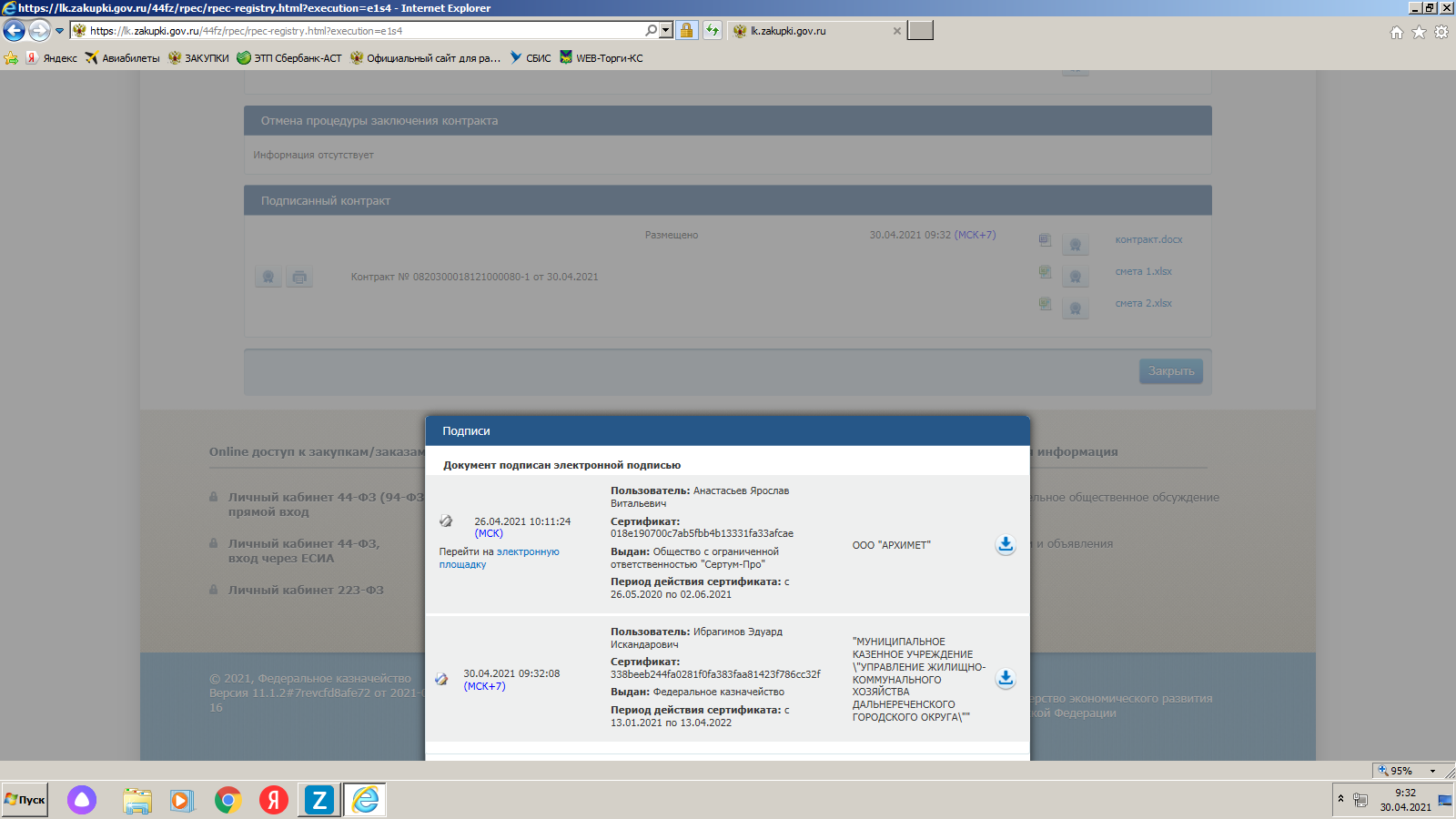 Платежные реквизиты для перечисления денежных средств по обеспечению гарантийных обязательств:Получатель:  Назначение платежа: обеспечение гарантийных обязательств, предусмотренных муниципальным     контрактом №____________Платежные реквизиты для перечисления денежных средств по обеспечению исполнения контракта:Получатель:  Назначение платежа: обеспечение  исполнения  муниципального     контракта №____________             ЗАКАЗЧИК:ПОДРЯДЧИК:Муниципальное казенное учреждение «Управление ЖКХ Дальнереченского городского округа»Общество с ограниченной ответственностью «Архимет»692135, Приморский край,г. Дальнереченск, ул. Победы, 13, каб.30ИНН 2506010141  КПП 250601001ОКПО 36784425 ОГРН 1152506000393ИНН  7901546944 КПП 790101001ОГРН  1167901050140ОКПО 10320929679005, ЕАО, г. Биробиджан, ул. Карла Маркса, 17 «а»р/счет:40702810170120000265к/счет: 30101810600000000608Дальневосточный банк ПАО Сбербанк г.ХабаровскБИК 040813608тел./               тел: 89247420121; 89246408834E-mail :  archimet.dv@yandex.ruМКУ «Управление ЖКХ Дальнереченского городского округаИНН  7901546944 КПП 790101001ОГРН  1167901050140ОКПО 10320929679005, ЕАО, г. Биробиджан, ул. Карла Маркса, 17 «а»р/счет:40702810170120000265к/счет: 30101810600000000608Дальневосточный банк ПАО Сбербанк г.ХабаровскБИК 040813608тел./               тел: 89247420121; 89246408834E-mail :  archimet.dv@yandex.ru(МКУ «Управление ЖКХ Дальнереченского городского округа, л/с 03203D00320)ИНН  7901546944 КПП 790101001ОГРН  1167901050140ОКПО 10320929679005, ЕАО, г. Биробиджан, ул. Карла Маркса, 17 «а»р/счет:40702810170120000265к/счет: 30101810600000000608Дальневосточный банк ПАО Сбербанк г.ХабаровскБИК 040813608тел./               тел: 89247420121; 89246408834E-mail :  archimet.dv@yandex.ruказначейский  счет:  03231643057080002000Банковский (корреспондентский) счет 40102810545370000012 ИНН  7901546944 КПП 790101001ОГРН  1167901050140ОКПО 10320929679005, ЕАО, г. Биробиджан, ул. Карла Маркса, 17 «а»р/счет:40702810170120000265к/счет: 30101810600000000608Дальневосточный банк ПАО Сбербанк г.ХабаровскБИК 040813608тел./               тел: 89247420121; 89246408834E-mail :  archimet.dv@yandex.ruДальневосточное  ГУ Банка России//УФК по Приморскому краюИНН  7901546944 КПП 790101001ОГРН  1167901050140ОКПО 10320929679005, ЕАО, г. Биробиджан, ул. Карла Маркса, 17 «а»р/счет:40702810170120000265к/счет: 30101810600000000608Дальневосточный банк ПАО Сбербанк г.ХабаровскБИК 040813608тел./               тел: 89247420121; 89246408834E-mail :  archimet.dv@yandex.ruг. ВладивостокБИК  010507002ИНН  7901546944 КПП 790101001ОГРН  1167901050140ОКПО 10320929679005, ЕАО, г. Биробиджан, ул. Карла Маркса, 17 «а»р/счет:40702810170120000265к/счет: 30101810600000000608Дальневосточный банк ПАО Сбербанк г.ХабаровскБИК 040813608тел./               тел: 89247420121; 89246408834E-mail :  archimet.dv@yandex.ruтел./    тел 8(42356) 34-9-63 E-mail : blagoustr@dalnerokrug.ruИНН  7901546944 КПП 790101001ОГРН  1167901050140ОКПО 10320929679005, ЕАО, г. Биробиджан, ул. Карла Маркса, 17 «а»р/счет:40702810170120000265к/счет: 30101810600000000608Дальневосточный банк ПАО Сбербанк г.ХабаровскБИК 040813608тел./               тел: 89247420121; 89246408834E-mail :  archimet.dv@yandex.ruНачальник управленияМКУ «Управление ЖКХДальнереченского городского округа____________________Э.И. Ибрагимовм.п.Начальник управленияМКУ «Управление ЖКХДальнереченского городского округа____________________Э.И. Ибрагимовм.п.   Директор   ООО «Архимет»   _________________Я.В. Анастасьев    м.п.   Директор   ООО «Архимет»   _________________Я.В. Анастасьев    м.п.   Директор   ООО «Архимет»   _________________Я.В. Анастасьев    м.п.Наименование работ Единица измерения Количество Благоустройство общественной территории в микрорайоне Белая речка по ул. Киевская, 2 А, г. Дальнереченск, Приморский крайБлагоустройство общественной территории в микрорайоне Белая речка по ул. Киевская, 2 А, г. Дальнереченск, Приморский крайБлагоустройство общественной территории в микрорайоне Белая речка по ул. Киевская, 2 А, г. Дальнереченск, Приморский крайПодготовка площадки под установку  оборудованияУстройство подстилающих и выравнивающих слоев оснований: из песка100м30,207Песок природный для строительных работм322,7963Установка оборудования Установка металлических столбов высотой до 4 м: с погружением в бетонное основание100шт 0,02Бетон мелкозернистый, класс: В15 (М200)м30,1268Урна переворачивающаяся из стального листа, на ножках из стальной трубы, окрашенная, размер 1100*485*235 ммшт2Установка мелких конструкций (малых архитектурных форм) массой до 0,5 т100шт0,03Диван на металлических ножках с подлокотникамишт2Песочница с крышкойшт1Монтаж сосудов и аппаратов без механизмов на открытой площадке, масса сосудов и аппаратов 0,1 тшт2Беседка (стол со скамьями и навесом)шт1Карусель:  размером 1600х1600х690 ммшт1Установка металлических столбов высотой до 4 м: с погружением в бетонное основание100шт 0,08Бетон мелкозернистый, класс: В15 (М200)м30,5072Тренажер "Лыжник"шт1Тренажер "Жим от груди"шт1Тренажер "Гребля"шт1Тренажер "Жим ногами"шт1Качели балансирные большие, размером 3200*300*750 ммшт1Монтаж оборудования  без механизмов на открытой площадке, масса сосудов и аппаратов 0,5 тшт1Детский игровой комплексшт1Благоустройство общественных территорий в микрорайоне Каменушка по ул. Ясная, 21, г. Дальнереченск, Приморский крайБлагоустройство общественных территорий в микрорайоне Каменушка по ул. Ясная, 21, г. Дальнереченск, Приморский крайБлагоустройство общественных территорий в микрорайоне Каменушка по ул. Ясная, 21, г. Дальнереченск, Приморский крайПодготовка площадки под установку  оборудованияПодготовка площадки под установку  оборудованияПодготовка площадки под установку  оборудованияУстройство подстилающих и выравнивающих слоев оснований: из песка100м30,42Песок природный для строительных работм346,27308Установка оборудованияУстановка металлических столбов высотой до 4 м: с погружением в бетонное основание100шт 0,02Бетон мелкозернистый, класс: В15 (М200)м30,1268Урна металлическая опрокидывающаясяшт.2Установка мелких конструкций (малых архитектурных форм) массой до 0,5 т100шт 0,03Диван на металлических ножках с подлокотникамишт.2Песочница с крышкойшт.1Монтаж сосудов и аппаратов без механизмов на открытой площадке, масса сосудов и аппаратов 0,1 тшт1Беседка (стол со скамьями и навесом)шт1Установка металлических столбов высотой до 4 м: с погружением в бетонное основание100шт0,07Качели-диваншт1Тренажер "Эллиптический"шт1Тренажер "Пресс" двойнойшт1Монтаж оборудования  без механизмов на открытой площадке, масса сосудов и аппаратов 0,5 тшт1Детский игровой комплексшт1Ограждение Установка металлических столбов высотой до 4 м: с погружением в бетонное основание100шт 0,09Бетон мелкозернистый, класс: В15 (М200)м30,5706Устройство заграждений из готовых металлических решетчатых панелей: высотой до 2 м10шт 0,8Ограждение (секция размером  2500*40*500 мм)шт8Наименование товараЗначения, характеристики товаров используемых  при  выполнения вышеуказанных работПесок строительныйПесок природный, обогащенный для строительных работСоответствует требованиям ГОСТ 8736-2014 «Песок для строительных работ»Страна происхождения – Российская ФедерацияПесочница с крышкой                        изображение: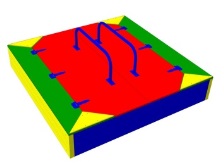  Габаритные размеры: 1700 мм *1700 мм, высотой 300 мм
Песочница представляет собой сборно-разборную конструкцию, состоящую из 4-х деревянных бортов крепящихся на 4-стойки  и с 2-мя откидывающими крышками. Стойки песочницы из стальной трубы 40 мм *40 мм,  толщиной 2мм с подпятником, изготовленным  из металлической профильной трубы сечением 25 мм *25 мм *1,5 мм.Борта и крышка песочницы из влагостойкой фанеры марки ФСФ толщиной 18 мм. Фанерные борта  крепятся к рамкам из стальной трубы квадратного сечения 25 мм *25мм. Деревянные и фанерные детали тщательно отшлифованы, кромки закруглены и окрашены в  заводских условиях промышленной  стойкой к истиранию, выцветанию, атмосферной краской на основе акрилатов. Монтаж  осуществляется методом заглубления опорных стоек – уголков на глубину 300мм, с последующим  бетонированием в плотный грунт.Оборудование сопровождается техническим паспортом, в котором указано предназначение, заводской номер, правила безопасной эксплуатации, монтажные схемы сборки изделия.Страна происхождения – Российская Федерация Тренажер «Лыжник»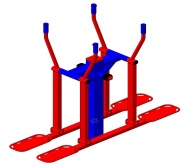 Тренажер «Лыжник»  Габаритные размеры:1180 мм *890 мм *1450 мм Материалы: Металл с полимерным покрытием подшипниковые узлы, оцинкованные, крепежные детали, пластиковые заглушки. Металлические детали с предварительной антикоррозийной  обработкой и окрашены яркой полимерной порошковой эмалью нанесенной в электростатическом поле, с последующим запеканием в  заводских условиях при температуре 200 градусов.  Оборудование сопровождается техническим  паспортом,  в котором указано предназначение, заводской номер, правила безопасной эксплуатации, монтажные схемы сборки изделия.Страна происхождения – Российская ФедерацияКарусель шестиместная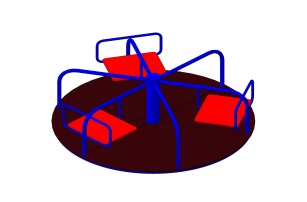 Карусель шестиместнаяГабаритные размеры:Диаметром 1600 ммВозрастная группа: от  3 до 12 летМатериалы: Металл с полимерным покрытием подшипниковые узлы, оцинкованные, крепежные детали, пластиковые заглушки.Деревянные и фанерные детали тщательно отшлифованы, кромки закруглены и окрашены в заводских условиях промышленной  стойкой к истиранию, выцветанию, атмосферной краской на основе акрилатов. Материал влагостойкий.Монтаж  осуществляется методом заглубления опорных стоек –уголков на глубину 600мм, с последующим  бетонированием в плотный грунт.Металлические детали с предварительной антикоррозийной  обработкой и окрашены яркой полимерной порошковой эмалью нанесенной в электростатическом поле, с последующим запеканием в  заводских условиях при температуре 200 градусов.Оборудование сопровождается техническим  паспортом.Страна происхождения – Российская ФедерацияБеседка (стол со скамьями и навесом)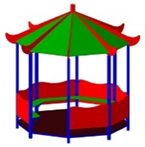 Беседка (стол со скамьями и навесом)Габаритные размеры: 3090х3090х3240 ммИзделие собирается  при помощи болтового соединения,  выступающие элементы, торцы труб, крепежные  узлы закрыты  заглушками.Деревянные поверхности  тщательно отшлифованы  для достижения идеально гладкой и безопасной поверхности. Все опоры и крепежные части изготовлены  из металла и тщательно обработаны  для безопасности при эксплуатации   и предотвращения коррозии.Для покраски деревянных изделий использованы профессиональные краски на основе акрилатов, абсолютно безопасные для применения на детских площадках. Оборудование сопровождается техническим  паспортом.Страна происхождения – Российская ФедерацияДиван на металлических ножках с подлокотниками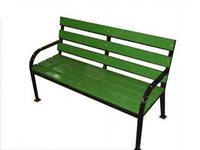 Диван на металлических ножках со спинкой и подлокотниками.Размером 1500 мм* 650 мм, высотой 950 ммСкамейка изготовлена со спинкой, имеет основание металлическое фигурное, сиденье и спинка из древесины, окрашены. Высота сидения согласовывается с Заказчиком.Края и углы деревянных элементов отшлифованы, линии опор имеют плавный изгиб.Имеет оцинкованное крепление, деревянные поверхности окрашены краской, стойкой к сложным погодным условиям, истиранию, действию ультрафиолета. Цвет согласовывается с Заказчиком.Страна происхождения – Российская ФедерацияТренажер «Жим от груди»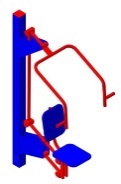 Тренажер «Жим от груди» Габаритные размеры:1035 мм *840 мм *1815 мм Материалы: Металл с полимерным покрытием подшипниковые узлы, оцинкованные, крепежные детали, пластиковые заглушки. Металлические детали с предварительной антикоррозийной  обработкой и окрашены яркой полимерной порошковой эмалью нанесенной в электростатическом поле, с последующим запеканием в  заводских условиях при температуре 200 градусов.Оборудование сопровождается техническим  паспортом. Страна происхождения – Российская Федерация    Тренажер «Гребля»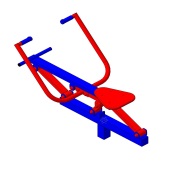 Тренажер «Гребля»  Габаритные размеры:1355 мм *640 мм *720 мм Материалы: Металл с полимерным покрытием подшипниковые узлы, оцинкованные, крепежные детали,пластиковые заглушки. Металлические детали с предварительной антикоррозийной  обработкой и окрашены яркой полимерной порошковой эмалью нанесенной в электростатическом поле, с последующим запеканием в  заводских условиях при температуре 200 градусов.Оборудование сопровождается техническим  паспортом.   Страна происхождения – Российская Федерация      Тренажер «Жим ногами»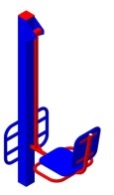 Тренажер « Жим ногами»  Габаритные размеры: 830 мм *520 мм *1700 мм Материалы: Металл с полимерным покрытием подшипниковые узлы, оцинкованные, крепежные детали,пластиковые заглушки. Металлические детали с предварительной антикоррозийной  обработкой и окрашены яркой полимерной порошковой эмалью нанесенной в электростатическом поле, с последующим запеканием в  заводских условиях при температуре 200 градусов.Оборудование сопровождается техническим  паспортом.   Страна происхождения – Российская Федерация      Качели-балансир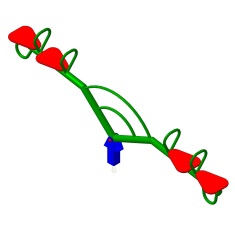 Качели –балансир  двойные Габаритные размеры: 3200 мм *300 мм *750 мм  Материалы: Металл с полимерным покрытием подшипниковые узлы, оцинкованные, крепежные детали, пластиковые заглушки. Металлические детали с предварительной антикоррозийной  обработкой и окрашены яркой полимерной порошковой эмалью нанесенной в электростатическом поле, с последующим запеканием в  заводских условиях при температуре 200 градусов.Оборудование сопровождается техническим  паспортом.     Страна происхождения – Российская Федерация      Детский игровой комплекс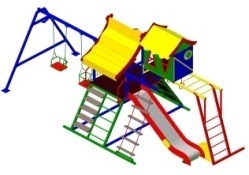 Детский игровой комплекс  Габаритные размеры: 7320 мм *3350 мм *4065 мм Столбы изготовлены из стальной профильной трубы сечением 60 мм*60мм*2 мм, сверху столбы заканчиваются пластиковыми заглушками, опорные столбы снизу оканчиваются  металлическим подпятником,  выполненным из трубы сечением  25 мм *25 мм *2 мм. При монтаже столбы бетонируются в землю на глубину 600мм.Площадка выполнена из ламинированной противоскользящей, влагостойкой фанеры  толщиной 15 мм, опирающейся на каркас, сваренный из стальных труб, сечением 50 мм *25 мм  и сечением 40 мм *25 мм, соединение каркаса со столбами осуществляется через холодноформованный швеллерок, крепление болтовое.Горка -  каркас выполнен из перемычек  и продольных направляющих, из цельного куска профилированной трубы сечением 25 мм*25мм.Желоб изготовлен из единого металлического оцинкованного листа  толщиной 1,5мм приваренным к каркасу, борта горки и боковые ограждения выполнены из фанеры  ФСФ сорт 2/2 толщиной 18 мм. Высота бортов 135мм, боковые ограждения скатов высотой 700мм. Поручень  выполнен из трубы диаметром  32 мм толщина стенки 2,3 с двумя штампованными фланцами из стали толщиной 4мм.Деревянные бруски выполнены из сосновой древесины, подвергнуты специальной обработке и сушке, тщательно отшлифованы со всех сторон, покрашены в заводских условиях.  Влагостойкая фанера  марки ФСФ окрашена  специальной краской предназначенной для применения на детских площадках. Оборудование сопровождается техническим  паспортом.  Страна происхождения – Российская Федерация         Тренажер «Эллиптический»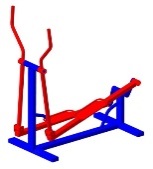 Тренажер «Эллиптический»  Габаритные размеры:1180 мм *740 мм *1450 мм Материалы: Металл с полимерным покрытием подшипниковые узлы, оцинкованные, крепежные детали, пластиковые заглушки. Металлические детали с предварительной антикоррозийной  обработкой и окрашены яркой полимерной порошковой эмалью нанесенной в электростатическом поле, с последующим запеканием в  заводских условиях при температуре 200 градусов  Оборудование сопровождается техническим  паспортом.Страна происхождения – Российская Федерация         Тренажер «Пресс» двойной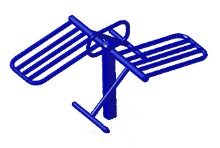 Тренажер « Пресс»  двойной  Габаритные размеры:1400 мм *1120 мм *800 ммМатериалы: Металл с полимерным покрытием подшипниковые узлы, оцинкованные, крепежные детали, пластиковые заглушки. Металлические детали с предварительной антикоррозийной  обработкой и окрашены яркой полимерной порошковой эмалью нанесенной в электростатическом поле, с последующим запеканием в  заводских условиях при температуре 200 градусов.Оборудование сопровождается техническим  паспортом.Страна происхождения – Российская Федерация         Качели-диван с навесом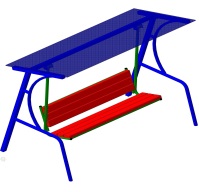 Качели-диван с навесом  Габаритные размеры: 2000 мм *1385 мм *1800 мм Качели представляют собой сборно-разборную конструкцию, состоящую из боковин, фермы, раскосов и подвеса на цепях с диваном.Соответствие с требованиями ГОСТ Р-52301-2013, ГОСТ Р-52168-2012.Боковины и фермы изготовлены  из металлической трубы:сечением 50 мм *50 мм *2 мм и  сечением 40 мм *40 мм *1,5мм. Каркас дивана  из трубы сечением25 мм *25 мм * 1,5мм. Монтаж осуществляется методом заглубления стоек боковин на глубину 600мм с последующим бетонированием. Сидение и спинка изготовлены из калиброванного пиломатериала хвойных пород, толщиной 40 мм. Деревянные детали тщательно отшлифованы, кромки закруглены и окрашены в заводских условиях. Металлические детали с предварительной антикоррозийной обработкой и окрашены яркой полимерной порошковой эмалью, нанесенной в электростатическом поле, с последующим запеканием в  заводских условиях при температуре 200. Оборудование сопровождается техническим  паспортом. Страна происхождения – Российская Федерация         Детский игровой комплекс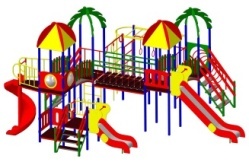 Детский игровой комплекс Габаритные размеры: 8580 мм *8230 мм *4085 мм Столбы в количестве 22 шт.  изготовлены из стальной профильной трубы сечением 60 мм *60 мм *2 мм, сверху столбы заканчиваются пластиковыми заглушками, опорные столбы снизу оканчиваются  металлическим подпятником, выполненным из трубы сечением 25 мм *25 мм *2 мм. При монтаже столбы  бетонироваться  в землю на глубину 600мм.Площадки  в количестве –6 шт., выполнены из ламинированной противоскользящей, влагостойкой фанерой толщиной 15мм, опирающейся на каркас, сваренный из стальных труб, сечением 50 мм *25 мм  и сечением 40 мм *25 мм.  Соединение каркаса со столбами  осуществляется  через холодноформованныйшвеллерок, крепление болтовое;Горки  в количестве –2 шт., каркас выполнен из перемычек  и продольных направляющих, а также выполнен из цельного куска профилированной трубы сечением 25 мм*25мм.Желоб изготовлен из единого металлического нержавеющего  листа  толщиной 1,5мм,  приварен  к каркасу, борта горки и боковые ограждения выполнены из фанеры  ФСФ сорт 2/2 толщиной 18 мм. Высота бортов 135мм, боковые ограждения скатов высотой 700мм, поручень выполнен из трубы диаметром 32 мм,  толщиной  стенки 2,3 мм с двумя штампованными фланцами из стали толщиной 4мм. Горка пластиковая –винтовая цельно-формированная, без стыковочных швов. Крыша –две четырехскатные с 4-мя дугообразными коньками, скаты выполнены из водостойкой фанеры  марки ФСФ толщиной 9мм, коньки толщиной 18 мм, две крыши  декоративные  типа Пальмы выполнены из фанеры  марки  ФСФ толщиной 18мм .Лестница –  3 штуки – ступени выполнены из ламинированной противоскользящей фанеры толщиной 15 мм  и деревянного бруса сечением 40 мм *90 мм, перила из бруса сечением 95 мм *40 мм.Ограждения в количестве 5 шт. выполнены из влагостойкой фанеры марки ФСФ толщиной 18 мм, два ограждения с круглыми вырезами диаметром 400мм, с пластиковыми иллюминаторами.Рукоход  –изготовлен в виде цельносварной конструкции, состоит  - из балки продольной из стальной трубы сечением 50 мм *50 мм *2 мм, перекладины из стальной трубы диаметром 27 мм, крепления –осуществляются стальными болтами М 12-85. В комплекс входит: шест змейка, наклонный подъём «Кольца»; мост  разновысокий; поручни; мост качающийся с перилами и страховочным мостом; ограждение металлическое; перекладина с гимнастическим кольцами; счеты (комплект).Деревянные бруски  выполнены из сосновой древесины,  подвергнуты специальной обработке и сушке, тщательно отшлифованы со всех сторон, покрашены в заводских условиях.  Влагостойкая фанера  марки ФСФ окрашена  специальной краской предназначенной для применения на детских площадках. Оборудование сопровождается техническим  паспортом.Страна происхождения – Российская Федерация           Газонное металлическое ограждение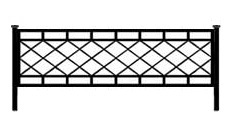 Газонное металлическое  ограждение Габаритные размеры: секции размером 2500 мм *40 мм *500 ммМатериал - металл.  Металлические детали с предварительной антикоррозийной  обработкой и окрашены яркой полимерной порошковой эмалью нанесенной в электростатическом поле.Страна происхождения – Российская ФедерацияУрна для мусораУрна для мусора из стального листа, на ножках из стальной трубы,  окрашеннаяразмером 1100 мм*485мм*235 ммОсновной бак урны опрокидывается для быстрой и легкой выемки мусора. Цвет согласовывается с Заказчиком.Оборудование сопровождается техническим  паспортом. Страна происхождения – Российская Федерация                       ЗАКАЗЧИКНачальник управленияМКУ «Управление ЖКХДальнереченского городского округа»___________________Э.И. Ибрагимовм.п.                             ПОДРЯДЧИК   Директор   ООО «Архимет»   _________________Я.В. Анастасьев    м.п.Наименование (вид) работЕд. измеренияОбъемОбщая стоимость работ по контрактуДата начала работДата окончания работблагоустройство общественных территорий в микрорайоне Белая речка по ул. Киевская, 2 А, г. Дальнереченск, Приморский край в соответствии с техническим заданиемв соответствии с техническим заданием1 603 881,58с момента заключения муниципального контрактапо 30.06.2021г.благоустройство общественных территорий в микрорайоне Каменушка по ул. Ясная, 21, г. Дальнереченск, Приморский крайв соответствии с техническим заданиемв соответствии с техническим заданием1 603 881,58с 01.07.2021по 31.08.2021                      ЗАКАЗЧИКНачальник управленияМКУ «Управление ЖКХДальнереченского городского округа»____________________Э.И. Ибрагимовм.п.                             ПОДРЯДЧИК   Директор   ООО «Архимет»   _________________Я.В. Анастасьев   м.п.